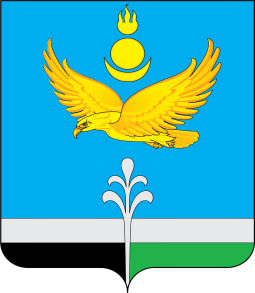 Муниципальное образование «Нукутский район»ДУМА МУНИЦИПАЛЬНОГО ОБРАЗОВАНИЯ «НУКУТСКИЙ РАЙОН»Седьмой созывРЕШЕНИЕ25 ноября 2022 г.                                      № 75                                                 п.НовонукутскийО внесении изменений в решение ДумыМО «Нукутский район» от 25 ноября 2022  года № 72 «Об утверждении Положения об оплате трудамуниципальных служащих муниципальногообразования «Нукутский район»Руководствуясь статьями 5, 22 Федерального закона от 02 марта 2007 года № 25-ФЗ «О муниципальной службе в Российской Федерации», статьей 53 Федерального закона от 06 октября 2003 года № 131-ФЗ «Об общих принципах организации местного самоуправления в Российской Федерации», статьей 10 Закона Иркутской области от 15 октября 2007 года № 88-ОЗ «Об отдельных вопросах муниципальной службы в Иркутской области», Законом Иркутской области от 15 октября 2007 года № 89-ОЗ «О Реестре должностей муниципальной службы в Иркутской области и соотношении должностей муниципальной службы и должностей государственной гражданской службы Иркутской области», Указом Губернатора Иркутской области от 16 сентября 2022 года № 203-уг «О размерах должностных окладов и ежемесячного денежного поощрения государственных гражданских служащих Иркутской области», статьей 27 Устава муниципального образования  «Нукутский район», ДумаРЕШИЛА:1. Внести в решение Думы МО «Нукутский район» от 25 ноября 2022 года № 72  «Об утверждении Положения об оплате труда  муниципальных служащих муниципального образования  «Нукутский район»  следующие изменения:1.1. Раздел 2 Приложения 1 изложить в следующей редакции:«2. РАЗМЕРЫ ДОЛЖНОСТНЫХ ОКЛАДОВ И ЕЖЕМЕСЯЧНОГО ДЕНЕЖНОГО ПООЩРЕНИЯ МУНИЦИПАЛЬНЫХ СЛУЖАЩИХ КОНТРОЛЬНО-СЧЕТНОЙ КОМИССИИ МУНИЦИПАЛЬНОГО ОБРАЗОВАНИЯ  «НУКУТСКИЙ РАЙОН»  1.2. Раздел 3 Приложения 1 изложить в следующей редакции:«3. РАЗМЕРЫ ДОЛЖНОСТНЫХ ОКЛАДОВ И ЕЖЕМЕСЯЧНОГО ДЕНЕЖНОГО ПООЩРЕНИЯ МУНИЦИПАЛЬНЫХ СЛУЖАЩИХ ДУМЫ МУНИЦИПАЛЬНОГО ОБРАЗОВАНИЯ «НУКУТСКИЙ РАЙОН»2. Опубликовать настоящее решение в печатном издании «Официальный курьер» и разместить на официальном сайте муниципального образования «Нукутский район».3. Настоящее решение вступает в силу со дня его опубликования, но не ранее 01 января 2023 года.Председатель Думы муниципальногообразования «Нукутский район»							   К.М. БаторовМэр муниципального образования«Нукутский район»									 С.Г. Гомбоев№п/пНаименование должностиРазмер должностного оклада (в рублях)Размер ежемесячного денежного поощрения (должностных окладов в месяц)                              Ведущая  группа должностей муниципальной службы                               Ведущая  группа должностей муниципальной службы                               Ведущая  группа должностей муниципальной службы                               Ведущая  группа должностей муниципальной службы                               Ведущая  группа должностей муниципальной службы 1.Ведущий инспектор в аппарате Контрольно-счетной комиссииВедущий инспектор в аппарате Контрольно-счетной комиссии136201,3№п/пНаименование должностиРазмер должностного оклада (в рублях)Размер ежемесячного денежного поощрения (должностных окладов в месяц)                              Ведущая  группа должностей муниципальной службы                               Ведущая  группа должностей муниципальной службы                               Ведущая  группа должностей муниципальной службы                               Ведущая  группа должностей муниципальной службы                               Ведущая  группа должностей муниципальной службы 1.Заведующий отделом в аппарате Думы муниципального районаЗаведующий отделом в аппарате Думы муниципального района140121,3